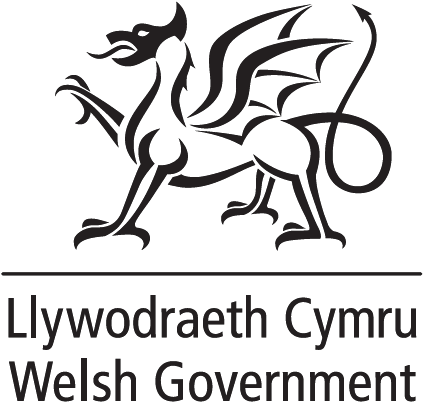 Cyllid ar gyfer digwyddiadau busnes: holiaduron asesuI helpu’r broses asesu, llenwch bob adran isod gan roi cymaint o wybodaeth â phosib. Er nad oes rhaid cael Cynllun Busnes manwl ar hyn o bryd, mae’n bosib y bydd angen cyflwyno tystiolaeth neu ddogfennau ategol er mwyn helpu Swyddogion Arfarnu pan fydd angen. Fe’ch cynghorir i gyfeirio at y Meini Prawf Asesu a’r Nodyn Cyfarwyddwyd cysylltiedig wrth lenwi’r Holiadur hwn.Manylion y Digwyddiad Busnes Manylion y Digwyddiad Busnes Enw’r Digwyddiad BusnesDyddiad(au) Lleoliad(au)Llety mewn gwesty (os defnyddiwyd yr opsiwn hwn)Manylion Cyswllt y SefydliadManylion Cyswllt y SefydliadTrefnydd / Perchennog y Digwyddiad BusnesPrif gyswllt a swydd yn y sefydliadCyfeiriad cyswlltRhif ffôn cyswlltCyfeiriad e-bostGwefan y digwyddiadRhif cofrestru TAW Rhif cofrestru’r cwmni Swyddfa gofrestredig (os yw’n wahanol i'r cyfeiriad uchod)Dewis iaithCymraeg   Saesneg    Dwyieithog   Sut clywsoch chi am gymorth Cronfa Digwyddiadau Busnes Cymru? Trosolwg o’r digwyddiadTrosolwg o’r digwyddiadRhowch ddisgrifiad o’r digwyddiad, gan gynnwys yr hanes (pan fydd yn briodol), y math o ddigwyddiad, pa mor aml mae’n cael ei gynnal, a’i faint ar hyn o bryd (cyfanswm y cynadleddwyr).Os yw’n ddigwyddiad sy’n teithio, enwch y 3 dinas/lleoliad diwethaf sydd wedi cynnal y digwyddiad, a’r dinasoedd/lleoliadau a fydd yn cynnal y digwyddiad yn y dyfodol.Os yw’r digwyddiad yn dod o dan faner yr ICCA (y Gymdeithas Ryngwladol Cynadleddau a Chonfensiynau), rhowch gyfeirnod yr ICCA.Rhowch ddisgrifiad o’r digwyddiad, gan gynnwys yr hanes (pan fydd yn briodol), y math o ddigwyddiad, pa mor aml mae’n cael ei gynnal, a’i faint ar hyn o bryd (cyfanswm y cynadleddwyr).Os yw’n ddigwyddiad sy’n teithio, enwch y 3 dinas/lleoliad diwethaf sydd wedi cynnal y digwyddiad, a’r dinasoedd/lleoliadau a fydd yn cynnal y digwyddiad yn y dyfodol.Os yw’r digwyddiad yn dod o dan faner yr ICCA (y Gymdeithas Ryngwladol Cynadleddau a Chonfensiynau), rhowch gyfeirnod yr ICCA.Dywedwch i ba sector mae’r digwyddiad yn perthyn e.e. Gweithgynhyrchu Uwch, Gwyddorau Bywyd, Creadigol, Modurol ac atiDywedwch i ba sector mae’r digwyddiad yn perthyn e.e. Gweithgynhyrchu Uwch, Gwyddorau Bywyd, Creadigol, Modurol ac atiAmcangyfrif o’r ymwelwyr o wahanol leoliadau [llenwch y tabl isod]Amcangyfrif o’r ymwelwyr o wahanol leoliadau [llenwch y tabl isod]Eglurwch sut mae’ch digwyddiad yn rhan o’r calendr digwyddiadau busnes yng Nghymru, yn y DU ac yn rhyngwladol (os yw’n berthnasol), a sut bydd y lleoliad a’r amseriad yn sicrhau’r effaith fwyaf bosib.  Cadarnhewch eich bod wedi trafod amseriad y digwyddiad neu’r digwyddiadau â rhanddeiliaid lleol/rhanbarthol, i wneud yn siŵr na fydd y digwyddiad neu’r digwyddiadau hyn yn cyd-daro ag unrhyw ddigwyddiadau tebyg ar y dyddiad(au) a nodwyd.Eglurwch sut mae’ch digwyddiad yn rhan o’r calendr digwyddiadau busnes yng Nghymru, yn y DU ac yn rhyngwladol (os yw’n berthnasol), a sut bydd y lleoliad a’r amseriad yn sicrhau’r effaith fwyaf bosib.  Cadarnhewch eich bod wedi trafod amseriad y digwyddiad neu’r digwyddiadau â rhanddeiliaid lleol/rhanbarthol, i wneud yn siŵr na fydd y digwyddiad neu’r digwyddiadau hyn yn cyd-daro ag unrhyw ddigwyddiadau tebyg ar y dyddiad(au) a nodwyd.Manylion y sefydliadManylion y sefydliadRhowch fanylion llawn y sefydliad sy’n ceisio cael cyllid gan gronfa Digwyddiadau Busnes Cymru.Dylid cynnwys manylion ynghylch pryd gychwynnodd y sefydliad, ei brif nodau ac amcanion, a’i brofiad o reoli digwyddiadau busnes.Rhowch fanylion llawn y sefydliad sy’n ceisio cael cyllid gan gronfa Digwyddiadau Busnes Cymru.Dylid cynnwys manylion ynghylch pryd gychwynnodd y sefydliad, ei brif nodau ac amcanion, a’i brofiad o reoli digwyddiadau busnes.Cynllun cyllid y digwyddiad Cynllun cyllid y digwyddiad Cyfanswm y cymorth sydd ei angen, mewn £/GBPCyfanswm y cymorth sydd ei angen, mewn £/GBPRhowch ddisgrifiad manwl o’r cymorth rydych chi’n ceisio ei gael, gan gynnwys gweithgaredd(au)Ar gyfer pob gweithgaredd, eglurwch y buddion disgwyliedig, llinellau amser/cerrig milltir allweddol a risgiau Rhowch ddisgrifiad manwl o’r cymorth rydych chi’n ceisio ei gael, gan gynnwys gweithgaredd(au)Ar gyfer pob gweithgaredd, eglurwch y buddion disgwyliedig, llinellau amser/cerrig milltir allweddol a risgiau Dadansoddiad tybiedig o’r costau ar gyfer pob gweithgaredd a nodwyd Dadansoddiad tybiedig o’r costau ar gyfer pob gweithgaredd a nodwyd Ydych chi’n gwneud cais am gyllid, neu’n chwilio am gyllid, gan rannau eraill, h.y. cefnogaeth Llywodraeth Cymru i sectorau, Rhaglen Twf Digwyddiadau Busnes VisitBritain ac atiYdych chi’n gwneud cais am gyllid, neu’n chwilio am gyllid, gan rannau eraill, h.y. cefnogaeth Llywodraeth Cymru i sectorau, Rhaglen Twf Digwyddiadau Busnes VisitBritain ac atiPartneriaid CyflenwiPartneriaid CyflenwiAmlinellwch i ba raddau rydych chi wedi ymgysylltu â phartneriaid cyflenwi lleol e.e. yr Awdurdod Lleol a Lleoliad(au) y Digwyddiad ac ati.  Amlinellwch i ba raddau rydych chi wedi ymgysylltu â phartneriaid cyflenwi lleol e.e. yr Awdurdod Lleol a Lleoliad(au) y Digwyddiad ac ati.  Nodwch isod sylwadau gan bartneriaid cyflenwi lleol, gan gynnwys dogfennau ategol lle bo modd, yng nghyswllt eich digwyddiad.Nodwch isod sylwadau gan bartneriaid cyflenwi lleol, gan gynnwys dogfennau ategol lle bo modd, yng nghyswllt eich digwyddiad.Meini Prawf EconomaiddMeini Prawf EconomaiddSut bydd eich digwyddiad yn helpu i ennyn dealltwriaeth ac ymwybyddiaeth newydd yng Nghymru, gan arwain at dwf economaidd?  Sut bydd eich digwyddiad yn helpu i ennyn dealltwriaeth ac ymwybyddiaeth newydd yng Nghymru, gan arwain at dwf economaidd?  Dywedwch sut bydd eich digwyddiad yn helpu i gefnogi swyddi presennol yn yr economi leol (e.e. defnyddio cyflenwyr lleol, darparwyr llety/twristiaeth ac enghreifftiau eraill tebyg)Dywedwch sut bydd eich digwyddiad yn helpu i gefnogi swyddi presennol yn yr economi leol (e.e. defnyddio cyflenwyr lleol, darparwyr llety/twristiaeth ac enghreifftiau eraill tebyg)Beth yw effaith economaidd dybiedig eich digwyddiad i economi Cymru?  Defnyddiwch yr adnodd www.eventIMPACTS.com neu gyfrifiannell ‘Delegate Expenditure’ VisitBritain i fesur hyn, a rhowch gopi o hyn yn eich cais. (Wrth fesur hyn, cofiwch mai ‘Cymru’ yw’r economi gynnal – nid y dref na’r rhanbarth lle cynhelir eich digwyddiad.  Mae rhagor o arweiniad ar ddefnyddio’r gyfrifiannell ar gael ar wefan Event Impacts).Beth yw effaith economaidd dybiedig eich digwyddiad i economi Cymru?  Defnyddiwch yr adnodd www.eventIMPACTS.com neu gyfrifiannell ‘Delegate Expenditure’ VisitBritain i fesur hyn, a rhowch gopi o hyn yn eich cais. (Wrth fesur hyn, cofiwch mai ‘Cymru’ yw’r economi gynnal – nid y dref na’r rhanbarth lle cynhelir eich digwyddiad.  Mae rhagor o arweiniad ar ddefnyddio’r gyfrifiannell ar gael ar wefan Event Impacts).Amlinellwch pa gyfleoedd i rwydweithio fydd yn cael eu creu gan eich digwyddiad, neu yn ystod eich digwyddiad, i ymgysylltu neu ryngweithio â busnesau priodol.Amlinellwch pa gyfleoedd i rwydweithio fydd yn cael eu creu gan eich digwyddiad, neu yn ystod eich digwyddiad, i ymgysylltu neu ryngweithio â busnesau priodol.A oes bwriad i’ch digwyddiad gynnig unrhyw gyfleoedd interniaeth neu leoliadau gwaith i fyfyrwyr?  Os felly, amlinellwch natur y swyddogaethau, a dywedwch i ba raddau rydych eisoes wedi ymgysylltu â darparwyr AB/AU lleol.A oes bwriad i’ch digwyddiad gynnig unrhyw gyfleoedd interniaeth neu leoliadau gwaith i fyfyrwyr?  Os felly, amlinellwch natur y swyddogaethau, a dywedwch i ba raddau rydych eisoes wedi ymgysylltu â darparwyr AB/AU lleol.A fydd cyfleoedd i wirfoddoli yn eich digwyddiad?  Sut bydd unrhyw wirfoddolwyr yn cael eu recriwtio, a beth fydd natur eu swyddogaethau?A fydd cyfleoedd i wirfoddoli yn eich digwyddiad?  Sut bydd unrhyw wirfoddolwyr yn cael eu recriwtio, a beth fydd natur eu swyddogaethau?Faint o gynadleddwyr a chyfranogwyr ydych chi’n amcangyfrif fydd yn dod i’ch digwyddiad? Faint o’r rheini fydd yn dod o’r tu allan i Gymru? Ac am faint y byddant yn aros yng Nghymru?Faint o gynadleddwyr a chyfranogwyr ydych chi’n amcangyfrif fydd yn dod i’ch digwyddiad? Faint o’r rheini fydd yn dod o’r tu allan i Gymru? Ac am faint y byddant yn aros yng Nghymru?Pa ffynonellau eraill o incwm preifat neu gyhoeddus sydd wedi cael eu sicrhau, neu rydych yn ceisio eu sicrhau, tuag at gostau'r digwyddiad?  Dywedwch a yw’n gyllid ar ffurf nawdd, grant neu’n fath arall o gyllid.  (Pan fydd arian cyhoeddus wedi cael ei sicrhau, dywedwch a gafodd yr arian hwn ei ddyfarnu o dan reoliadau ‘de-miminis’ yr UE).  Gyda’r cais hwn dylid cynnwys rhagolwg bras o’r gyllideb, sy’n dangos y ffrydiau incwm a’r gwariant cyffredinol a ddisgwylir.Pa ffynonellau eraill o incwm preifat neu gyhoeddus sydd wedi cael eu sicrhau, neu rydych yn ceisio eu sicrhau, tuag at gostau'r digwyddiad?  Dywedwch a yw’n gyllid ar ffurf nawdd, grant neu’n fath arall o gyllid.  (Pan fydd arian cyhoeddus wedi cael ei sicrhau, dywedwch a gafodd yr arian hwn ei ddyfarnu o dan reoliadau ‘de-miminis’ yr UE).  Gyda’r cais hwn dylid cynnwys rhagolwg bras o’r gyllideb, sy’n dangos y ffrydiau incwm a’r gwariant cyffredinol a ddisgwylir.Meini Prawf ar gyfer Proffil ac Enw Da yn RhyngwladolMeini Prawf ar gyfer Proffil ac Enw Da yn RhyngwladolSut bydd eich digwyddiad yn hyrwyddo brand Cymru mewn marchnadoedd twristiaeth yn y DU neu dramor, a/neu mewn sectorau busnes priodol?Sut bydd eich digwyddiad yn hyrwyddo brand Cymru mewn marchnadoedd twristiaeth yn y DU neu dramor, a/neu mewn sectorau busnes priodol?Meini Prawf Cymdeithasol-ddiwylliannolMeini Prawf Cymdeithasol-ddiwylliannolRhowch fanylion unrhyw raglenni cyfranogiad neu allgymorth arfaethedig, neu weithgareddau eraill sy’n ceisio ehangu mynediad at y digwyddiad, yn enwedig ymysg grwpiau heb gynrychiolaeth ddigonol.Rhowch fanylion unrhyw raglenni cyfranogiad neu allgymorth arfaethedig, neu weithgareddau eraill sy’n ceisio ehangu mynediad at y digwyddiad, yn enwedig ymysg grwpiau heb gynrychiolaeth ddigonol.Polisïau StatudolPolisïau StatudolBeth fydd eich digwyddiad yn ei wneud i hyrwyddo a chefnogi cyfle cyfartal?Beth fydd eich digwyddiad yn ei wneud i hyrwyddo a chefnogi cyfle cyfartal?Beth fydd eich digwyddiad yn ei wneud i hyrwyddo, cefnogi a defnyddio’r iaith Gymraeg?Beth fydd eich digwyddiad yn ei wneud i hyrwyddo, cefnogi a defnyddio’r iaith Gymraeg?Beth fydd eich digwyddiad yn ei wneud i hyrwyddo a chefnogi dulliau rheoli cynaliadwy ac i leihau gwastraff drwy leihau, ailddefnyddio ac ailgylchu?Beth fydd eich digwyddiad yn ei wneud i hyrwyddo a chefnogi dulliau rheoli cynaliadwy ac i leihau gwastraff drwy leihau, ailddefnyddio ac ailgylchu?Mesur LlwyddiantMesur LlwyddiantPa ‘werth ychwanegol’ fydd cyllid Llywodraeth Cymru yn ei gynnig i’ch digwyddiad, na fyddai’n cael ei gyflawni fel arall?Pa ‘werth ychwanegol’ fydd cyllid Llywodraeth Cymru yn ei gynnig i’ch digwyddiad, na fyddai’n cael ei gyflawni fel arall?Dywedwch wrthym “beth fyddai llwyddo yn ei olygu” i’ch digwyddiad.Dywedwch wrthym “beth fyddai llwyddo yn ei olygu” i’ch digwyddiad.De minimisA yw’ch sefydliad (ac unrhyw sefydliad cysylltiedig) wedi cael llai na €200,000 o Gymorth Gwladwriaethol de minimis yn ystod y ddwy flynedd ariannol ddiwethaf, a’r flwyddyn ariannol bresennol? (Os ‘YDY’ yw’ch ateb i’r cwestiwn hwn, ni allwch barhau â’r cais. Mae’r gronfa grantiau hon yn cael ei dyfarnu o dan Reoliadau Cymorth Gwladwriaethol y Comisiwn Ewropeaidd, sy’n caniatáu hyd at uchafswm gwerth o €200,000 o gymorth gwladwriaethol de minimis i sefydliad dros gyfnod ariannol treigl o dair blynedd. Gall y gwerth hwn fod yn gyfuniad o gymorth cyhoeddus dros y cyfnod dan sylw.)Swm y cymorth de minimis a gafwyd dros y ddwy flynedd ariannol ddiwethaf, a’r flwyddyn bresennolDatganiad Rwyf yn cadarnhau bod yr wybodaeth yn y cais hwn yn gywir hyd eithaf fy ngwybodaeth.Enw, Swydd a Sefydliad: …………………………………………………………………………………………….... 